CUM Centre Universitaire MéditerranéenExposition et conférences“Tlemcen à travers les âges“8 et 9 février 2022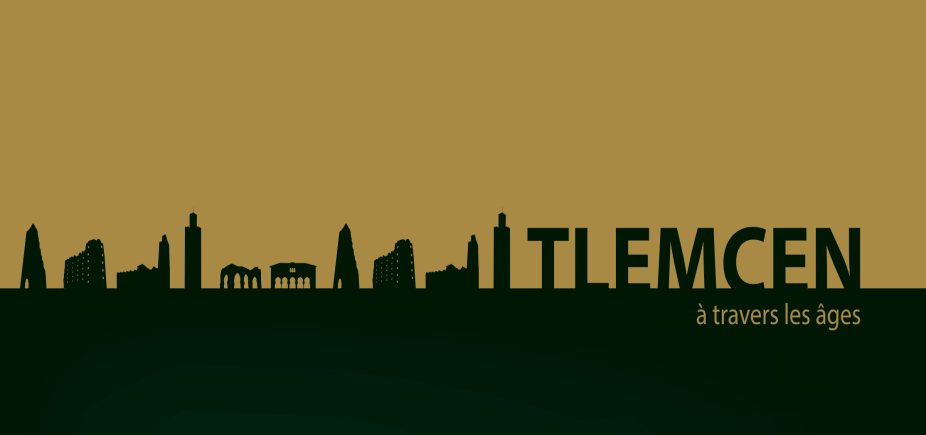 Programme Mardi 8 février 202210h :Ouverture de l’exposition au publicVisite de l’exposition de 10h à 18h3015h30 :Séance d’inauguration15h45: Présentation de l’exposition par Nadir BENMATTI, Commissaire de l’expositionMinistre de l’urbanisme et de la construction (Algérie 1988-1989)Président du Cercle Méditerrapaix (Fondation ACM)16h:Conférence:“Le digital dans le discours expographique : Cas de Tlemcen à travers les âges “Zine-Eddine SEFFADJ Docteur en Histoire de l’art et archéologie islamique de l’université Paris IV,Concepteur et réalisateur de l’exposition Fondateur des agences CREI.corp& E2IDMercredi 9 février 2022Visite de l’exposition de 10h à 18h3016h Conférence“Tlemcen au passé prestigieux : l’héritage de l’histoire“M. Fouad GHOMARIDiplômé de l’INSA de Lyon. Professeur au département de génie civil de l’université de Tlemcen. Auteur de plusieurs publications sur les villes algériennes.